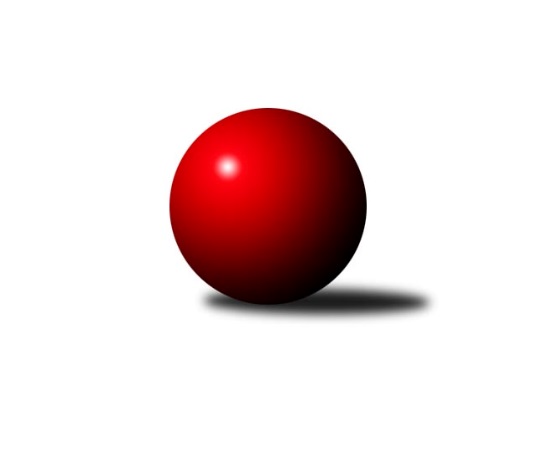 Č.6Ročník 2023/2024	18.6.2024 3. KLM A 2023/2024Statistika 6. kolaTabulka družstev:		družstvo	záp	výh	rem	proh	skore	sety	průměr	body	plné	dorážka	chyby	1.	TJ Elektrárny Kadaň	5	4	0	1	24.0 : 16.0 	(64.0 : 56.0)	3269	8	2205	1065	40.6	2.	SK Škoda VS Plzeň	6	4	0	2	31.0 : 17.0 	(82.0 : 62.0)	3319	8	2225	1094	31.8	3.	TJ Teplice Letná	6	4	0	2	30.0 : 18.0 	(75.0 : 69.0)	3339	8	2241	1098	26	4.	Kuželky Holýšov	6	4	0	2	29.5 : 18.5 	(80.5 : 63.5)	3317	8	2223	1094	32	5.	TJ Sokol Údlice	6	4	0	2	29.0 : 19.0 	(83.0 : 61.0)	3256	8	2193	1064	34.8	6.	TJ Sokol Duchcov B	6	4	0	2	29.0 : 19.0 	(77.0 : 67.0)	3318	8	2255	1063	36.5	7.	KK Slavoj Praha B	5	3	0	2	21.0 : 19.0 	(60.0 : 60.0)	3199	6	2173	1026	36	8.	TJ Kovohutě Příbram	6	3	0	3	22.0 : 26.0 	(72.5 : 71.5)	3250	6	2196	1053	38.2	9.	Kuželky Jiskra Hazlov	6	2	0	4	22.5 : 25.5 	(69.5 : 74.5)	3209	4	2172	1037	35.3	10.	TJ Lokomotiva Ústí n. L.	6	2	0	4	21.0 : 27.0 	(72.5 : 71.5)	3198	4	2170	1029	34.3	11.	CB Dobřany B	6	1	0	5	11.0 : 37.0 	(49.5 : 94.5)	3200	2	2167	1033	38.3	12.	Kuželky Aš	6	0	0	6	10.0 : 38.0 	(54.5 : 89.5)	3137	0	2160	977	61.8Tabulka doma:		družstvo	záp	výh	rem	proh	skore	sety	průměr	body	maximum	minimum	1.	Kuželky Holýšov	3	3	0	0	19.5 : 4.5 	(45.5 : 26.5)	3377	6	3423	3338	2.	KK Slavoj Praha B	3	3	0	0	19.0 : 5.0 	(43.5 : 28.5)	3271	6	3310	3224	3.	TJ Elektrárny Kadaň	3	3	0	0	17.0 : 7.0 	(43.5 : 28.5)	3248	6	3315	3206	4.	TJ Sokol Duchcov B	4	3	0	1	21.0 : 11.0 	(50.0 : 46.0)	3351	6	3448	3284	5.	TJ Lokomotiva Ústí n. L.	3	2	0	1	15.0 : 9.0 	(40.5 : 31.5)	3284	4	3400	3220	6.	TJ Teplice Letná	3	2	0	1	14.0 : 10.0 	(36.5 : 35.5)	3260	4	3390	3154	7.	TJ Kovohutě Příbram	3	2	0	1	11.0 : 13.0 	(34.0 : 38.0)	3189	4	3276	3060	8.	Kuželky Jiskra Hazlov	2	1	0	1	9.0 : 7.0 	(27.5 : 20.5)	3179	2	3179	3179	9.	TJ Sokol Údlice	2	1	0	1	9.0 : 7.0 	(26.0 : 22.0)	3355	2	3365	3344	10.	SK Škoda VS Plzeň	2	1	0	1	8.0 : 8.0 	(22.0 : 26.0)	3206	2	3241	3171	11.	CB Dobřany B	3	1	0	2	6.0 : 18.0 	(26.0 : 46.0)	3295	2	3380	3190	12.	Kuželky Aš	4	0	0	4	6.0 : 26.0 	(34.5 : 61.5)	3134	0	3205	3058Tabulka venku:		družstvo	záp	výh	rem	proh	skore	sety	průměr	body	maximum	minimum	1.	SK Škoda VS Plzeň	4	3	0	1	23.0 : 9.0 	(60.0 : 36.0)	3348	6	3446	3251	2.	TJ Sokol Údlice	4	3	0	1	20.0 : 12.0 	(57.0 : 39.0)	3232	6	3290	3113	3.	TJ Teplice Letná	3	2	0	1	16.0 : 8.0 	(38.5 : 33.5)	3365	4	3476	3305	4.	TJ Sokol Duchcov B	2	1	0	1	8.0 : 8.0 	(27.0 : 21.0)	3302	2	3309	3294	5.	TJ Elektrárny Kadaň	2	1	0	1	7.0 : 9.0 	(20.5 : 27.5)	3280	2	3306	3254	6.	TJ Kovohutě Příbram	3	1	0	2	11.0 : 13.0 	(38.5 : 33.5)	3270	2	3353	3148	7.	Kuželky Holýšov	3	1	0	2	10.0 : 14.0 	(35.0 : 37.0)	3297	2	3409	3236	8.	Kuželky Jiskra Hazlov	4	1	0	3	13.5 : 18.5 	(42.0 : 54.0)	3216	2	3277	3128	9.	Kuželky Aš	2	0	0	2	4.0 : 12.0 	(20.0 : 28.0)	3139	0	3150	3128	10.	KK Slavoj Praha B	2	0	0	2	2.0 : 14.0 	(16.5 : 31.5)	3164	0	3278	3049	11.	TJ Lokomotiva Ústí n. L.	3	0	0	3	6.0 : 18.0 	(32.0 : 40.0)	3170	0	3269	3096	12.	CB Dobřany B	3	0	0	3	5.0 : 19.0 	(23.5 : 48.5)	3169	0	3268	3029Tabulka podzimní části:		družstvo	záp	výh	rem	proh	skore	sety	průměr	body	doma	venku	1.	TJ Elektrárny Kadaň	5	4	0	1	24.0 : 16.0 	(64.0 : 56.0)	3269	8 	3 	0 	0 	1 	0 	1	2.	SK Škoda VS Plzeň	6	4	0	2	31.0 : 17.0 	(82.0 : 62.0)	3319	8 	1 	0 	1 	3 	0 	1	3.	TJ Teplice Letná	6	4	0	2	30.0 : 18.0 	(75.0 : 69.0)	3339	8 	2 	0 	1 	2 	0 	1	4.	Kuželky Holýšov	6	4	0	2	29.5 : 18.5 	(80.5 : 63.5)	3317	8 	3 	0 	0 	1 	0 	2	5.	TJ Sokol Údlice	6	4	0	2	29.0 : 19.0 	(83.0 : 61.0)	3256	8 	1 	0 	1 	3 	0 	1	6.	TJ Sokol Duchcov B	6	4	0	2	29.0 : 19.0 	(77.0 : 67.0)	3318	8 	3 	0 	1 	1 	0 	1	7.	KK Slavoj Praha B	5	3	0	2	21.0 : 19.0 	(60.0 : 60.0)	3199	6 	3 	0 	0 	0 	0 	2	8.	TJ Kovohutě Příbram	6	3	0	3	22.0 : 26.0 	(72.5 : 71.5)	3250	6 	2 	0 	1 	1 	0 	2	9.	Kuželky Jiskra Hazlov	6	2	0	4	22.5 : 25.5 	(69.5 : 74.5)	3209	4 	1 	0 	1 	1 	0 	3	10.	TJ Lokomotiva Ústí n. L.	6	2	0	4	21.0 : 27.0 	(72.5 : 71.5)	3198	4 	2 	0 	1 	0 	0 	3	11.	CB Dobřany B	6	1	0	5	11.0 : 37.0 	(49.5 : 94.5)	3200	2 	1 	0 	2 	0 	0 	3	12.	Kuželky Aš	6	0	0	6	10.0 : 38.0 	(54.5 : 89.5)	3137	0 	0 	0 	4 	0 	0 	2Tabulka jarní části:		družstvo	záp	výh	rem	proh	skore	sety	průměr	body	doma	venku	1.	TJ Sokol Údlice	0	0	0	0	0.0 : 0.0 	(0.0 : 0.0)	0	0 	0 	0 	0 	0 	0 	0 	2.	TJ Sokol Duchcov B	0	0	0	0	0.0 : 0.0 	(0.0 : 0.0)	0	0 	0 	0 	0 	0 	0 	0 	3.	TJ Teplice Letná	0	0	0	0	0.0 : 0.0 	(0.0 : 0.0)	0	0 	0 	0 	0 	0 	0 	0 	4.	Kuželky Jiskra Hazlov	0	0	0	0	0.0 : 0.0 	(0.0 : 0.0)	0	0 	0 	0 	0 	0 	0 	0 	5.	KK Slavoj Praha B	0	0	0	0	0.0 : 0.0 	(0.0 : 0.0)	0	0 	0 	0 	0 	0 	0 	0 	6.	TJ Lokomotiva Ústí n. L.	0	0	0	0	0.0 : 0.0 	(0.0 : 0.0)	0	0 	0 	0 	0 	0 	0 	0 	7.	TJ Elektrárny Kadaň	0	0	0	0	0.0 : 0.0 	(0.0 : 0.0)	0	0 	0 	0 	0 	0 	0 	0 	8.	SK Škoda VS Plzeň	0	0	0	0	0.0 : 0.0 	(0.0 : 0.0)	0	0 	0 	0 	0 	0 	0 	0 	9.	Kuželky Aš	0	0	0	0	0.0 : 0.0 	(0.0 : 0.0)	0	0 	0 	0 	0 	0 	0 	0 	10.	TJ Kovohutě Příbram	0	0	0	0	0.0 : 0.0 	(0.0 : 0.0)	0	0 	0 	0 	0 	0 	0 	0 	11.	CB Dobřany B	0	0	0	0	0.0 : 0.0 	(0.0 : 0.0)	0	0 	0 	0 	0 	0 	0 	0 	12.	Kuželky Holýšov	0	0	0	0	0.0 : 0.0 	(0.0 : 0.0)	0	0 	0 	0 	0 	0 	0 	0 Zisk bodů pro družstvo:		jméno hráče	družstvo	body	zápasy	v %	dílčí body	sety	v %	1.	Petr Svoboda 	SK Škoda VS Plzeň  	6	/	6	(100%)	17	/	24	(71%)	2.	David Hošek 	TJ Kovohutě Příbram  	5	/	6	(83%)	18.5	/	24	(77%)	3.	Milan Vicher 	SK Škoda VS Plzeň  	5	/	6	(83%)	17.5	/	24	(73%)	4.	Dominik Wittwar 	Kuželky Jiskra Hazlov  	5	/	6	(83%)	17	/	24	(71%)	5.	Jan Myslík 	Kuželky Holýšov 	5	/	6	(83%)	16.5	/	24	(69%)	6.	Jan Vacikar 	SK Škoda VS Plzeň  	5	/	6	(83%)	14.5	/	24	(60%)	7.	Miroslav Repčík 	Kuželky Jiskra Hazlov  	4.5	/	6	(75%)	14	/	24	(58%)	8.	Josef Dvořák 	KK Slavoj Praha B 	4	/	4	(100%)	13	/	16	(81%)	9.	Stanislav Šmíd ml.	TJ Sokol Údlice 	4	/	5	(80%)	16	/	20	(80%)	10.	Karel Bučko 	TJ Elektrárny Kadaň 	4	/	5	(80%)	14.5	/	20	(73%)	11.	Pavel Repčík 	Kuželky Jiskra Hazlov  	4	/	5	(80%)	14	/	20	(70%)	12.	Petr Fabian 	TJ Teplice Letná 	4	/	6	(67%)	15	/	24	(63%)	13.	Miloš Černohorský 	SK Škoda VS Plzeň  	4	/	6	(67%)	13.5	/	24	(56%)	14.	Milan Grejtovský 	TJ Lokomotiva Ústí n. L.  	4	/	6	(67%)	13	/	24	(54%)	15.	Josef Šálek 	TJ Teplice Letná 	4	/	6	(67%)	13	/	24	(54%)	16.	Karel Valeš 	TJ Sokol Údlice 	4	/	6	(67%)	13	/	24	(54%)	17.	Jan Hybš 	TJ Teplice Letná 	4	/	6	(67%)	12	/	24	(50%)	18.	Vladimír Hurník 	TJ Sokol Údlice 	3	/	4	(75%)	11	/	16	(69%)	19.	Jiří Šlajer 	Kuželky Holýšov 	3	/	4	(75%)	10.5	/	16	(66%)	20.	Miloš Civín 	TJ Sokol Duchcov B 	3	/	4	(75%)	10.5	/	16	(66%)	21.	Vít Veselý 	Kuželky Aš 	3	/	4	(75%)	10	/	16	(63%)	22.	Josef Hůda 	TJ Kovohutě Příbram  	3	/	4	(75%)	10	/	16	(63%)	23.	Alexandr Trpišovský 	TJ Teplice Letná 	3	/	4	(75%)	8	/	16	(50%)	24.	Oldřich Fadrhons 	TJ Sokol Údlice 	3	/	5	(60%)	13	/	20	(65%)	25.	Luboš Řezáč 	TJ Kovohutě Příbram  	3	/	5	(60%)	12	/	20	(60%)	26.	Jan Filip 	TJ Teplice Letná 	3	/	5	(60%)	12	/	20	(60%)	27.	Zdeněk Haas 	TJ Kovohutě Příbram  	3	/	5	(60%)	11	/	20	(55%)	28.	Miroslav Wedlich 	TJ Lokomotiva Ústí n. L.  	3	/	5	(60%)	11	/	20	(55%)	29.	Jiří Semelka 	TJ Sokol Duchcov B 	3	/	5	(60%)	10.5	/	20	(53%)	30.	Lukáš Hanzlík 	TJ Teplice Letná 	3	/	5	(60%)	10	/	20	(50%)	31.	Petr Kubita 	TJ Sokol Duchcov B 	3	/	5	(60%)	10	/	20	(50%)	32.	Marcel Lukáš 	TJ Elektrárny Kadaň 	3	/	5	(60%)	9.5	/	20	(48%)	33.	Martin Vršan 	TJ Sokol Údlice 	3	/	5	(60%)	9	/	20	(45%)	34.	Viktor Šlajer 	Kuželky Holýšov 	3	/	5	(60%)	9	/	20	(45%)	35.	František Kopecký 	TJ Sokol Duchcov B 	3	/	6	(50%)	15	/	24	(63%)	36.	Radek Duhai 	Kuželky Aš 	3	/	6	(50%)	14.5	/	24	(60%)	37.	Martin Šlajer 	Kuželky Holýšov 	3	/	6	(50%)	13	/	24	(54%)	38.	Milan Vrabec 	CB Dobřany B 	3	/	6	(50%)	12.5	/	24	(52%)	39.	Josef Málek 	TJ Lokomotiva Ústí n. L.  	3	/	6	(50%)	12	/	24	(50%)	40.	Jan Laksar 	Kuželky Holýšov 	3	/	6	(50%)	11	/	24	(46%)	41.	Tomáš Lukeš 	Kuželky Holýšov 	2.5	/	5	(50%)	11	/	20	(55%)	42.	Lukáš Janko 	KK Slavoj Praha B 	2	/	2	(100%)	8	/	8	(100%)	43.	Jiří Zemánek 	TJ Sokol Duchcov B 	2	/	2	(100%)	5.5	/	8	(69%)	44.	Jiří Šípek 	TJ Lokomotiva Ústí n. L.  	2	/	3	(67%)	8	/	12	(67%)	45.	Jindřich Valo 	KK Slavoj Praha B 	2	/	3	(67%)	7	/	12	(58%)	46.	Ondřej Bína 	Kuželky Jiskra Hazlov  	2	/	3	(67%)	7	/	12	(58%)	47.	Eugen Škurla 	TJ Lokomotiva Ústí n. L.  	2	/	3	(67%)	6.5	/	12	(54%)	48.	Pavel Repčík 	Kuželky Jiskra Hazlov  	2	/	3	(67%)	5	/	12	(42%)	49.	Patrik Lojda 	TJ Elektrárny Kadaň 	2	/	4	(50%)	11	/	16	(69%)	50.	Michael Martínek 	Kuželky Holýšov 	2	/	4	(50%)	9.5	/	16	(59%)	51.	David Horák 	TJ Sokol Duchcov B 	2	/	4	(50%)	9	/	16	(56%)	52.	Aleš Král 	KK Slavoj Praha B 	2	/	4	(50%)	8	/	16	(50%)	53.	Petr Mako 	TJ Sokol Údlice 	2	/	4	(50%)	7.5	/	16	(47%)	54.	Jan Ambra 	TJ Elektrárny Kadaň 	2	/	4	(50%)	5.5	/	16	(34%)	55.	Michal Dvořák 	TJ Elektrárny Kadaň 	2	/	5	(40%)	11	/	20	(55%)	56.	Jan Hák 	TJ Sokol Údlice 	2	/	5	(40%)	11	/	20	(55%)	57.	Tomáš Zahálka 	TJ Lokomotiva Ústí n. L.  	2	/	5	(40%)	10	/	20	(50%)	58.	Pavel Říhánek 	SK Škoda VS Plzeň  	2	/	6	(33%)	13.5	/	24	(56%)	59.	Jan Koubský 	CB Dobřany B 	2	/	6	(33%)	10	/	24	(42%)	60.	Dominik Kopčík 	Kuželky Aš 	1	/	1	(100%)	4	/	4	(100%)	61.	Václav Mašek 	Kuželky Aš 	1	/	1	(100%)	3	/	4	(75%)	62.	Miroslav Bubeník 	KK Slavoj Praha B 	1	/	1	(100%)	3	/	4	(75%)	63.	Zdeněk Ransdorf 	TJ Sokol Duchcov B 	1	/	1	(100%)	2	/	4	(50%)	64.	Daniel Kulhánek 	KK Slavoj Praha B 	1	/	2	(50%)	4	/	8	(50%)	65.	Martin Provazník 	CB Dobřany B 	1	/	2	(50%)	3	/	8	(38%)	66.	Petr Dvořák 	TJ Elektrárny Kadaň 	1	/	3	(33%)	6	/	12	(50%)	67.	Zdeněk Kandl 	TJ Sokol Duchcov B 	1	/	3	(33%)	5	/	12	(42%)	68.	Jan Salajka 	TJ Teplice Letná 	1	/	3	(33%)	4	/	12	(33%)	69.	Daniel Lukáš 	TJ Elektrárny Kadaň 	1	/	3	(33%)	4	/	12	(33%)	70.	Jiří Vokurka 	TJ Kovohutě Příbram  	1	/	4	(25%)	6	/	16	(38%)	71.	František Mazák ml.	Kuželky Aš 	1	/	4	(25%)	6	/	16	(38%)	72.	Čeněk Zachař 	KK Slavoj Praha B 	1	/	4	(25%)	5.5	/	16	(34%)	73.	Jiří Hendrych 	KK Slavoj Praha B 	1	/	4	(25%)	5	/	16	(31%)	74.	Michal Láska 	TJ Sokol Duchcov B 	1	/	4	(25%)	5	/	16	(31%)	75.	Milan Šimek 	CB Dobřany B 	1	/	4	(25%)	5	/	16	(31%)	76.	Tomáš Vrána 	TJ Lokomotiva Ústí n. L.  	1	/	5	(20%)	9.5	/	20	(48%)	77.	Jaroslav Solín 	Kuželky Aš 	1	/	5	(20%)	8	/	20	(40%)	78.	Dominik Novotný 	CB Dobřany B 	1	/	5	(20%)	8	/	20	(40%)	79.	Karel Balliš 	KK Slavoj Praha B 	1	/	5	(20%)	6.5	/	20	(33%)	80.	Jakub Kovářík 	SK Škoda VS Plzeň  	1	/	5	(20%)	5	/	20	(25%)	81.	Petr Polák 	TJ Kovohutě Příbram  	1	/	6	(17%)	10	/	24	(42%)	82.	David Repčík 	Kuželky Jiskra Hazlov  	1	/	6	(17%)	7.5	/	24	(31%)	83.	Radovan Duhai 	Kuželky Aš 	0	/	1	(0%)	2	/	4	(50%)	84.	Karel Uxa 	SK Škoda VS Plzeň  	0	/	1	(0%)	1	/	4	(25%)	85.	Zdeněk Rauner 	TJ Lokomotiva Ústí n. L.  	0	/	1	(0%)	1	/	4	(25%)	86.	Milan Fanta 	Kuželky Jiskra Hazlov  	0	/	1	(0%)	0	/	4	(0%)	87.	Zdeněk Eichler 	CB Dobřany B 	0	/	1	(0%)	0	/	4	(0%)	88.	Petr Sedláček 	KK Slavoj Praha B 	0	/	1	(0%)	0	/	4	(0%)	89.	Josef Fišer 	CB Dobřany B 	0	/	1	(0%)	0	/	4	(0%)	90.	František Dobiáš 	TJ Sokol Údlice 	0	/	2	(0%)	2.5	/	8	(31%)	91.	Jaroslav Vorlický 	TJ Lokomotiva Ústí n. L.  	0	/	2	(0%)	1.5	/	8	(19%)	92.	Vojtěch Mazák 	Kuželky Aš 	0	/	3	(0%)	2	/	12	(17%)	93.	Milan Findejs 	CB Dobřany B 	0	/	4	(0%)	5	/	16	(31%)	94.	Tomáš Číž 	TJ Kovohutě Příbram  	0	/	4	(0%)	4	/	16	(25%)	95.	Filip Střeska 	Kuželky Jiskra Hazlov  	0	/	4	(0%)	2	/	16	(13%)	96.	Vladimír Míšanek 	Kuželky Aš 	0	/	4	(0%)	0	/	16	(0%)	97.	František Mazák st.	Kuželky Aš 	0	/	5	(0%)	4	/	20	(20%)	98.	Roman Lipchavský 	CB Dobřany B 	0	/	5	(0%)	3	/	20	(15%)Průměry na kuželnách:		kuželna	průměr	plné	dorážka	chyby	výkon na hráče	1.	CB Dobřany, 1-4	3350	2238	1111	33.0	(558.4)	2.	Duchcov, 1-4	3341	2257	1083	34.4	(556.9)	3.	SKK Rokycany, 1-4	3323	2214	1108	34.7	(553.9)	4.	TJ Teplice Letná, 1-4	3238	2170	1068	29.7	(539.8)	5.	TJ Lokomotiva Ústí nad Labem, 1-4	3231	2184	1047	32.0	(538.6)	6.	Kuželky Aš, 1-4	3218	2212	1006	47.8	(536.4)	7.	SK Žižkov Praha, 1-4	3214	2188	1025	39.7	(535.7)	8.	SK Škoda VS Plzeň, 1-4	3205	2198	1006	37.5	(534.2)	9.	TJ Fezko Strakonice, 1-4	3204	2169	1034	35.8	(534.0)	10.	Podbořany, 1-4	3201	2168	1032	46.5	(533.6)	11.	Hazlov, 1-4	3157	2136	1021	38.0	(526.3)Nejlepší výkony na kuželnách:CB Dobřany, 1-4TJ Teplice Letná	3476	2. kolo	Miloš Civín 	TJ Sokol Duchcov B	610	4. koloSK Škoda VS Plzeň 	3446	6. kolo	Jan Koubský 	CB Dobřany B	601	2. koloCB Dobřany B	3380	4. kolo	Jan Filip 	TJ Teplice Letná	598	2. koloCB Dobřany B	3315	2. kolo	Jan Vacikar 	SK Škoda VS Plzeň 	598	6. koloTJ Sokol Duchcov B	3294	4. kolo	Jan Hybš 	TJ Teplice Letná	589	2. koloCB Dobřany B	3190	6. kolo	Martin Provazník 	CB Dobřany B	582	4. kolo		. kolo	Alexandr Trpišovský 	TJ Teplice Letná	579	2. kolo		. kolo	Josef Šálek 	TJ Teplice Letná	579	2. kolo		. kolo	Pavel Říhánek 	SK Škoda VS Plzeň 	577	6. kolo		. kolo	Lukáš Hanzlík 	TJ Teplice Letná	577	2. koloDuchcov, 1-4TJ Sokol Duchcov B	3448	3. kolo	Milan Vicher 	SK Škoda VS Plzeň 	614	2. koloKuželky Holýšov	3409	3. kolo	Jan Myslík 	Kuželky Holýšov	604	3. koloSK Škoda VS Plzeň 	3383	2. kolo	Jiří Šlajer 	Kuželky Holýšov	603	3. koloTJ Sokol Duchcov B	3369	6. kolo	Milan Grejtovský 	TJ Lokomotiva Ústí n. L. 	602	5. koloTJ Sokol Údlice	3365	2. kolo	Petr Kubita 	TJ Sokol Duchcov B	599	1. koloTJ Sokol Údlice	3344	4. kolo	František Kopecký 	TJ Sokol Duchcov B	598	3. koloTJ Kovohutě Příbram 	3308	6. kolo	Martin Vršan 	TJ Sokol Údlice	598	2. koloTJ Elektrárny Kadaň	3306	1. kolo	Jan Hybš 	TJ Teplice Letná	598	4. koloTJ Teplice Letná	3305	4. kolo	Michal Láska 	TJ Sokol Duchcov B	596	3. koloTJ Sokol Duchcov B	3304	5. kolo	David Horák 	TJ Sokol Duchcov B	595	5. koloSKK Rokycany, 1-4Kuželky Holýšov	3423	6. kolo	Jan Myslík 	Kuželky Holýšov	624	6. koloKuželky Holýšov	3371	2. kolo	Josef Dvořák 	KK Slavoj Praha B	589	2. koloKuželky Holýšov	3338	4. kolo	Jan Myslík 	Kuželky Holýšov	589	2. koloKK Slavoj Praha B	3278	2. kolo	Viktor Šlajer 	Kuželky Holýšov	580	2. koloKuželky Jiskra Hazlov 	3277	6. kolo	Pavel Repčík 	Kuželky Jiskra Hazlov 	578	6. koloTJ Elektrárny Kadaň	3254	4. kolo	Jiří Šlajer 	Kuželky Holýšov	575	6. kolo		. kolo	Jan Laksar 	Kuželky Holýšov	573	4. kolo		. kolo	Jindřich Valo 	KK Slavoj Praha B	569	2. kolo		. kolo	Jan Laksar 	Kuželky Holýšov	567	6. kolo		. kolo	Daniel Lukáš 	TJ Elektrárny Kadaň	566	4. koloTJ Teplice Letná, 1-4TJ Teplice Letná	3390	1. kolo	Lukáš Hanzlík 	TJ Teplice Letná	600	1. koloSK Škoda VS Plzeň 	3311	5. kolo	Petr Svoboda 	SK Škoda VS Plzeň 	592	5. koloKuželky Holýšov	3247	1. kolo	Josef Šálek 	TJ Teplice Letná	581	1. koloTJ Teplice Letná	3235	3. kolo	Lukáš Hanzlík 	TJ Teplice Letná	571	3. koloTJ Teplice Letná	3154	5. kolo	Pavel Říhánek 	SK Škoda VS Plzeň 	566	5. koloTJ Lokomotiva Ústí n. L. 	3096	3. kolo	Martin Šlajer 	Kuželky Holýšov	564	1. kolo		. kolo	Josef Málek 	TJ Lokomotiva Ústí n. L. 	562	3. kolo		. kolo	Milan Vicher 	SK Škoda VS Plzeň 	562	5. kolo		. kolo	Petr Fabian 	TJ Teplice Letná	561	1. kolo		. kolo	Jan Vacikar 	SK Škoda VS Plzeň 	561	5. koloTJ Lokomotiva Ústí nad Labem, 1-4TJ Lokomotiva Ústí n. L. 	3400	4. kolo	Josef Dvořák 	KK Slavoj Praha B	604	4. koloTJ Sokol Údlice	3290	6. kolo	Tomáš Zahálka 	TJ Lokomotiva Ústí n. L. 	587	4. koloTJ Lokomotiva Ústí n. L. 	3233	2. kolo	Stanislav Šmíd ml.	TJ Sokol Údlice	587	6. koloTJ Lokomotiva Ústí n. L. 	3220	6. kolo	Miroslav Wedlich 	TJ Lokomotiva Ústí n. L. 	584	4. koloKuželky Jiskra Hazlov 	3196	2. kolo	Tomáš Vrána 	TJ Lokomotiva Ústí n. L. 	581	4. koloKK Slavoj Praha B	3049	4. kolo	Milan Grejtovský 	TJ Lokomotiva Ústí n. L. 	578	4. kolo		. kolo	Milan Grejtovský 	TJ Lokomotiva Ústí n. L. 	574	6. kolo		. kolo	Miroslav Wedlich 	TJ Lokomotiva Ústí n. L. 	561	6. kolo		. kolo	Vladimír Hurník 	TJ Sokol Údlice	558	6. kolo		. kolo	Dominik Wittwar 	Kuželky Jiskra Hazlov 	557	2. koloKuželky Aš, 1-4TJ Kovohutě Příbram 	3353	4. kolo	David Hošek 	TJ Kovohutě Příbram 	595	4. koloTJ Teplice Letná	3315	6. kolo	Vít Veselý 	Kuželky Aš	594	2. koloTJ Sokol Duchcov B	3309	2. kolo	David Horák 	TJ Sokol Duchcov B	587	2. koloKuželky Holýšov	3236	5. kolo	Zdeněk Haas 	TJ Kovohutě Příbram 	582	4. koloKuželky Aš	3205	2. kolo	Radek Duhai 	Kuželky Aš	582	6. koloKuželky Aš	3175	4. kolo	Vít Veselý 	Kuželky Aš	579	5. koloKuželky Aš	3097	5. kolo	Vít Veselý 	Kuželky Aš	578	4. koloKuželky Aš	3058	6. kolo	Petr Fabian 	TJ Teplice Letná	576	6. kolo		. kolo	Jaroslav Solín 	Kuželky Aš	576	2. kolo		. kolo	František Kopecký 	TJ Sokol Duchcov B	569	2. koloSK Žižkov Praha, 1-4KK Slavoj Praha B	3310	3. kolo	Josef Dvořák 	KK Slavoj Praha B	604	1. koloKK Slavoj Praha B	3279	1. kolo	Jan Koubský 	CB Dobřany B	596	3. koloKK Slavoj Praha B	3224	5. kolo	Josef Dvořák 	KK Slavoj Praha B	586	3. koloCB Dobřany B	3209	3. kolo	Stanislav Šmíd ml.	TJ Sokol Údlice	583	5. koloKuželky Aš	3150	1. kolo	Radek Duhai 	Kuželky Aš	575	1. koloTJ Sokol Údlice	3113	5. kolo	Lukáš Janko 	KK Slavoj Praha B	575	5. kolo		. kolo	Jindřich Valo 	KK Slavoj Praha B	575	1. kolo		. kolo	Aleš Král 	KK Slavoj Praha B	570	3. kolo		. kolo	Jindřich Valo 	KK Slavoj Praha B	568	5. kolo		. kolo	Lukáš Janko 	KK Slavoj Praha B	564	1. koloSK Škoda VS Plzeň, 1-4Kuželky Jiskra Hazlov 	3264	4. kolo	Petr Svoboda 	SK Škoda VS Plzeň 	626	4. koloSK Škoda VS Plzeň 	3241	4. kolo	Pavel Repčík 	Kuželky Jiskra Hazlov 	615	4. koloSK Škoda VS Plzeň 	3171	1. kolo	Eugen Škurla 	TJ Lokomotiva Ústí n. L. 	558	1. koloTJ Lokomotiva Ústí n. L. 	3144	1. kolo	Jan Vacikar 	SK Škoda VS Plzeň 	557	4. kolo		. kolo	Miloš Černohorský 	SK Škoda VS Plzeň 	555	1. kolo		. kolo	Petr Svoboda 	SK Škoda VS Plzeň 	553	1. kolo		. kolo	Miroslav Repčík 	Kuželky Jiskra Hazlov 	553	4. kolo		. kolo	Ondřej Bína 	Kuželky Jiskra Hazlov 	553	4. kolo		. kolo	Pavel Říhánek 	SK Škoda VS Plzeň 	546	1. kolo		. kolo	Milan Grejtovský 	TJ Lokomotiva Ústí n. L. 	546	1. koloTJ Fezko Strakonice, 1-4TJ Sokol Údlice	3279	1. kolo	Petr Polák 	TJ Kovohutě Příbram 	574	3. koloTJ Kovohutě Příbram 	3276	3. kolo	Dominik Wittwar 	Kuželky Jiskra Hazlov 	571	5. koloSK Škoda VS Plzeň 	3251	3. kolo	Petr Svoboda 	SK Škoda VS Plzeň 	570	3. koloTJ Kovohutě Příbram 	3231	5. kolo	Oldřich Fadrhons 	TJ Sokol Údlice	569	1. koloKuželky Jiskra Hazlov 	3128	5. kolo	Josef Hůda 	TJ Kovohutě Příbram 	568	5. koloTJ Kovohutě Příbram 	3060	1. kolo	Tomáš Číž 	TJ Kovohutě Příbram 	565	3. kolo		. kolo	Karel Valeš 	TJ Sokol Údlice	563	1. kolo		. kolo	Jan Hák 	TJ Sokol Údlice	561	1. kolo		. kolo	Luboš Řezáč 	TJ Kovohutě Příbram 	559	5. kolo		. kolo	Vladimír Hurník 	TJ Sokol Údlice	552	1. koloPodbořany, 1-4TJ Elektrárny Kadaň	3315	5. kolo	Dominik Novotný 	CB Dobřany B	621	5. koloTJ Elektrárny Kadaň	3303	6. kolo	Michal Dvořák 	TJ Elektrárny Kadaň	607	6. koloCB Dobřany B	3268	5. kolo	Daniel Lukáš 	TJ Elektrárny Kadaň	594	6. koloTJ Elektrárny Kadaň	3224	2. kolo	Karel Bučko 	TJ Elektrárny Kadaň	593	3. koloTJ Elektrárny Kadaň	3206	3. kolo	Milan Vrabec 	CB Dobřany B	577	5. koloTJ Kovohutě Příbram 	3148	2. kolo	Karel Bučko 	TJ Elektrárny Kadaň	575	2. koloKuželky Aš	3128	3. kolo	Patrik Lojda 	TJ Elektrárny Kadaň	574	5. koloKK Slavoj Praha B	3020	6. kolo	David Hošek 	TJ Kovohutě Příbram 	573	2. kolo		. kolo	Radek Duhai 	Kuželky Aš	571	3. kolo		. kolo	Václav Mašek 	Kuželky Aš	565	3. koloHazlov, 1-4TJ Sokol Údlice	3244	3. kolo	Karel Valeš 	TJ Sokol Údlice	591	3. koloKuželky Jiskra Hazlov 	3179	3. kolo	Ondřej Bína 	Kuželky Jiskra Hazlov 	564	3. koloKuželky Jiskra Hazlov 	3179	1. kolo	Dominik Wittwar 	Kuželky Jiskra Hazlov 	563	1. koloCB Dobřany B	3029	1. kolo	Miroslav Repčík 	Kuželky Jiskra Hazlov 	561	1. kolo		. kolo	Dominik Wittwar 	Kuželky Jiskra Hazlov 	546	3. kolo		. kolo	Ondřej Bína 	Kuželky Jiskra Hazlov 	545	1. kolo		. kolo	Stanislav Šmíd ml.	TJ Sokol Údlice	545	3. kolo		. kolo	Pavel Repčík 	Kuželky Jiskra Hazlov 	539	1. kolo		. kolo	Martin Vršan 	TJ Sokol Údlice	537	3. kolo		. kolo	Miroslav Repčík 	Kuželky Jiskra Hazlov 	537	3. koloČetnost výsledků:	7.0 : 1.0	7x	6.0 : 2.0	9x	5.5 : 2.5	1x	5.0 : 3.0	6x	3.0 : 5.0	4x	2.0 : 6.0	3x	1.0 : 7.0	4x	0.0 : 8.0	2x